İDARİ VE MALİ İŞLER DAİRE BAŞKANLIĞIİÇ SATINALMA MÜDÜRLÜĞÜDMO ALIMLARI İŞ AKIŞ SÜRECİ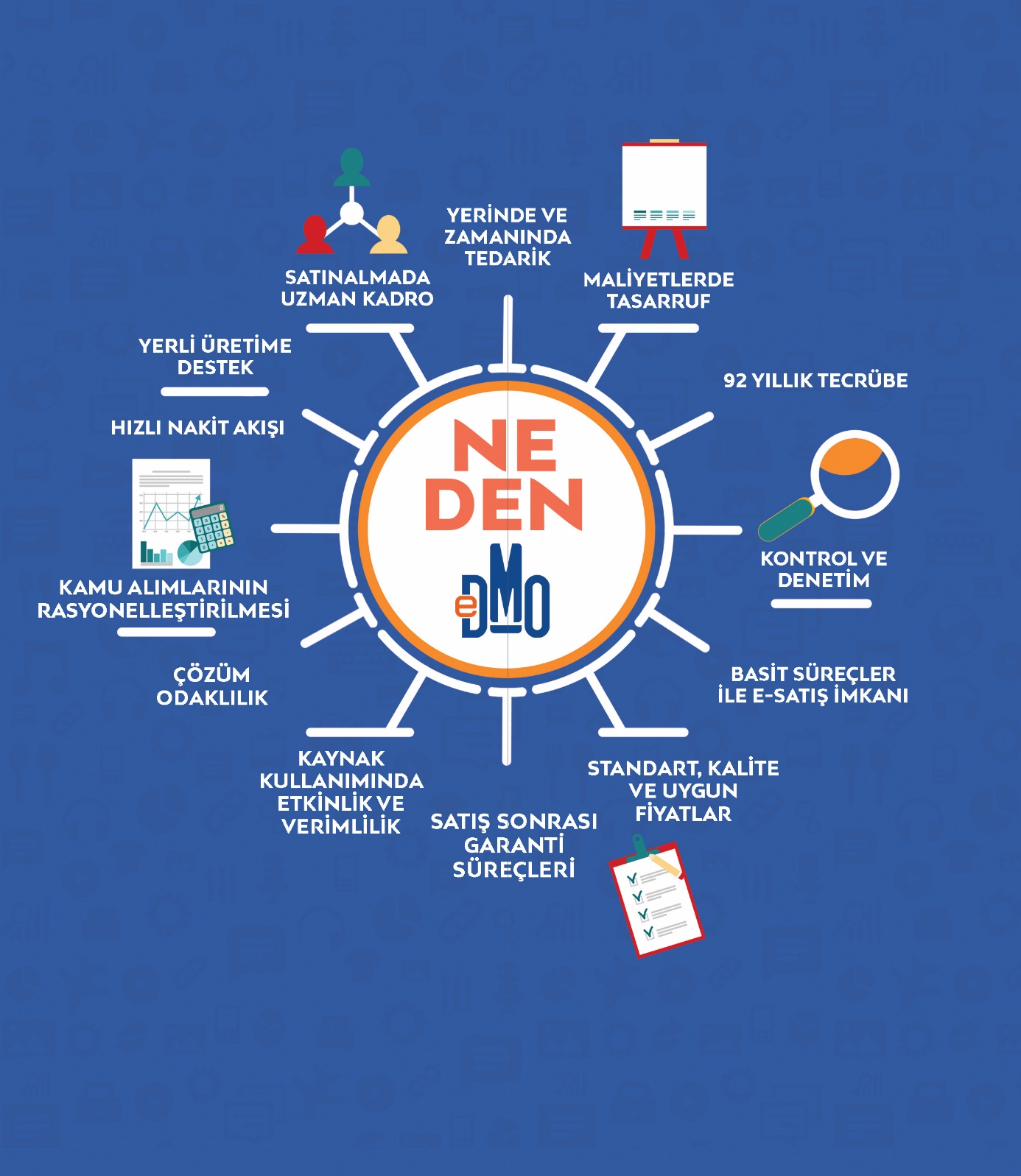   KATALOGDAN ALIM                                                              MÜTEFERRİK ALIMAlım yapılacak malzemeler için DMO malzeme istem formu hazırlanır.1.     Alım yapılacak ürünler için;        1-Talep formu, 2-Taahütname, 3-Firma  tebligat adresi beyanı, 4-Ürünlerin teknik özelliklerini belirten liste, 5-Alım yapılması istenen firmayı belirten üst yazı hazırlanarak DMO'ya iletilir.DMO e-Satış Portalına kurumsal hesap üzerinden sepete eklenir ve sepetin çıktısı alınır.2.     DMO ihale ve alım süreçlerini takip ederek, alımı gerçekleşecek listeyi ve DMO hesabına aktarılacak para miktarını üst yazı ile bildirir.Ödenek kontrolü yapılarak harcama talimatı oluşturulur.3.      DMO tarafından belirlenen net harcama tutarı için; Harcama talimatı oluşturulur ve imzaya sunulur.İmzalanan harcama talimatı Tahakkuk Birimine gönderilir.4.      İmzalanan harcama talimatı Tahakkuk Birimine gönderilir.Tahakkuk Birimi, Harcama Onayı ve Ödeme emrinin oluşturulması, imzalanması sürecini takip ederek belge asıllarını ödeme yapılmak üzere SGDB'ye gönderir.5.     Tahakkuk Birimi, Harcama Onayı ve Ödeme emrinin oluşturulması, imzalanması sürecini takip ederek belge asıllarını ödeme yapılmak üzere SGDB'ye gönderir.Ödeme Emri belgesi ODTÜ Bütçe Portal Sistemine kaydedilir.6.     Ödeme Emri belgesi ODTÜ Bütçe Portal Sistemine kaydedilir.SGDB Muhasebe Biriminden DMO hesaplarına ilgili ödemenin yapıldığı bilgisi geldikten sonra dekontun ıslak imzalı çıktısı ilgili Bankadan alınarak, Ödeme Emri Belgesi birlikte taranarak, DMO e-Satış Portalından tahsilat bildirimi yapılır. DMO onayı sonrası damga vergisi eşleştirmesi yapılarak sepete onay verilir.7.      SGDB Muhasebe Biriminden DMO hesaplarına ilgili ödemenin yapıldığı bilgisi geldikten sonra dekontun ıslak imzalı çıktısı ve Ödeme Emri Belgesi ek yapılarak, DMO’ya üst yazı ile ödeme bildirimi yapılır.Ürünlerin teslimatı tamamlandıktan sonra, Malzeme Muayene / Kabul ve Teslim Tesellüm Tutanağı hazırlanarak sevk irsaliyesi ile birlikte, her firma için ayrı ayrı üst yazı yazılarak DMO’ya faks ya da mail yoluyla iletilir.8.      Ürünlerin teslimatı tamamlandıktan sonra, Malzeme Muayene / Kabul ve Teslim Tesellüm Tutanağı hazırlanarak sevk irsaliyesi ile birlikte, her firma için ayrı ayrı üst yazı yazılarak DMO’ya faks ya da mail yoluyla iletilir.Teslimat bildirimi yapılan firmalar için kısa süre sonra DMO tarafından e-fatura oluşturulur ve idarenin kayıtlı adresine gönderilir.9.     Teslimat bildirimi yapılan firmalar için kısa süre sonra DMO tarafından e-fatura oluşturulur ve idarenin kayıtlı adresine gönderilir.Satın alınan tüm ürünlerin faturası oluştuktan sonra Taşınır işlem fişleri oluşturularak kredi kapatma aşamasına geçilir.10.    Satın alınan tüm ürünlerin faturası oluştuktan sonra Taşınır işlem fişleri oluşturularak kredi kapatma aşamasına geçilir.Krediye ait artan para varsa DMO'dan yazı ile talep edilir.11.    Krediye ait artan para varsa DMO'dan yazı ile istenir.Kredi kapatılmak üzere tahakkuk birimine gönderilirken;Kredi makbuzu ve kredi artan makbuzlarının asılları,E-faturalar,Islak imzalı taşınır işlem fişleri,Malzeme Muayene / Kabul ve Teslim Tesellüm Tutanağı asılları olmalıdır.12.    Kredi kapatılmak üzere tahakkuk birimine gönderilirken dosya içerisinde;        a)   Kredi makbuzu ve kredi artan makbuzlarının asılları,        b)   E-faturalar,        c)   Islak imzalı taşınır işlem fişleri,        d)   Malzeme Muayene / Kabul ve Teslim Tesellüm Tutanağı asılları olmalıdır.Kapatma işlemleri için oluşturulan ÖEB belgesi Bütçe kaydı ve Portal kapatmaları yapılır.13.   Kapatma işlemleri için oluşturulan ÖEB belgesi Bütçe kaydı ve Portal kapatmaları yapılır.